Assessment of Hydraulic Floor CraneAjit Bhoyar1, Akshay Sonule2, Abhishek Naik3, Jai Shankar4 , Suhas Wankhede5, Nitin Sawarkar61,2,3,4 U.G. Student, Wainganga College of Engineering and Management, Maharashtra, India5,6 Asst Professor, Wainganga College of Engineering and Management, Maharashtra, Indiaajitshardabhoyar@gmail.com                                   Received on: xxxx,20xx,   Revised on: xxxx,20xx, Published on: xxxx,20xxABSTRACT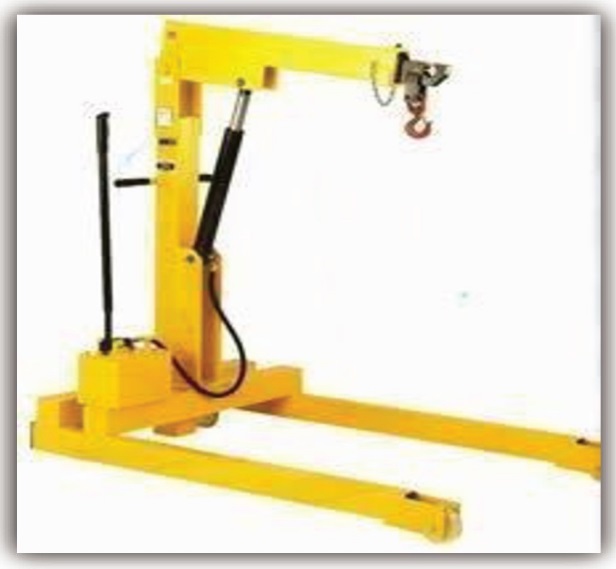 In this research work, the modification of floor hydraulic crane was carried out.The modified floor hydraulic crane has the following parts; base plate/truck/pallet, battery seat, boom and lifting switches, vertical column, horizontal arm, secondary horizontal arm, power screw, roller, hook, nuts and bolts. The selections of materials for the various components were based on the strength, machinability, toughness, ductility, and hardness. It was designed for load of 50 to  100 kg capacities and thedevelopment of  suitableKEYWORD: Crane, Material	INTRODUCTIONThese hydraulic floor cranes provide an efficient, low cost alternative to other material handling equipments. Strong, robust, sturdy and built to very standard, these cranes are maneu verable in loading, unloading and shifting of heavy loads.Crane structure consists of chassis, vertical column, horizontal arm, and the hydraulic pump with cylinder assembly. The box crane can take heavy loads effectively, avoids damage under rough and  unskilled handling.avoids damage under rough and unskilled handling. The hydraulic cranes used in the industry are efficient but they only have the ability to  lift the load and put it down at some other position.fig  1.1 Hydraulic Floor CraneLITERATURE	REVIEW : Material Handling is the movement, storage, control and protection of materials, goods and products throughout the process of manufacturing, distribution, consumption and  disposal. The focus is on the methods, mechanical equipment, systems and related controls used to achieve these functions.Hydraulic cranes are an important part of the material handling equipments. The hydraulic cranes that are being used work on manual power.Basic parts of Hydraulic Crane :1.Base plate/ Truck/Pallet:-It is a plate that serves as a base or support. It is used for carrying the overall weight of the project. It is made of mild steel. In this 4 bars are welded by using Electric Arc Welding to give it a rectangular shape. It is  made  up of cast iron.Pulleys :-A pulley is a wheel on an axle that is designed to support movement and change of direction of a cable or belt along its circumference. Pulleys are used in a variety of ways to lift loads, apply forces, and to transmit power.Vertical column:-This is mounted on the pallet/base plate/truck in longitudinal or Y- direction. It consists of a short handle which is welded to the vertical column for 360° rotation of the column so that the load can be dropped at the required position4. Thrust ball bearings: -Ball  bearings  are  called  as 'anti friction bearings'.This is a misnomer because friction is always present in such bearings, mainly owing to rolling resistance, between the balls or rollers and the race. It carries the vertical thrust and axial load.Horizontal arm: -It        IS	fixed horizontal arm on which our hydraulic piston and cylinder is mou nted. It is fixed with the vertical column with welded joint which can rotate with the rotating vertical column to 360° rotation.6. Hook:Hook is fixed with the cable moving on pulleys. Hook is used for attaching the load to horizontal arm which moves up and down due which  the connected loads are lifted and rotates.Nuts and Bolts:Nuts and bolts are the hardware fasteners which are used to fasten thevarious different parts .in our project we have used around 20 nut and bolts.Wheels:A wheel is a circular component that is intended to rotate on an axial bearing. The wheel IS one of the mam components of the wheel and axle which is one of the six simple machines. Wheels, in conjunction with axles, allow heavy objects to be moved easily facilitating movement.9. Hydraulic jack :A hydraulic  jack is a jack that uses a liquid to push against a piston. This is based on Pascal's Principle. The principle states that pressure in a closed container is the  same  at all points. If there are two cylinders connected, applying force to the smaller cylinder will result in the same amount of pressure in the larger cylinder.Application of Cranes :-Its used for lifting,carrng and shifting operation in small,medium and larg industries.2. These type of cane used for foundry welding workshop, Automobile workshop and Construction sitesManufacturing:-The hydraulic crane which was manufactured has 12 parts. They are Base Plate/Truck/Pallet,H ydraulic Jack, Hydraulic hose, Vertical column, Ball bearing, Horizontal arm,  Roller, Hook, Nuts and Bolts, Wheels, pulleys, cable, handle. Base plates are made of caste iron metal rod.The rods are cut according to the dimensions and they are welded using metal arc welding. Then bearing was selected according to the thrust and axial load and vertical column are fitted on the bearing so that it can rotate to a 360°.The horizontal arm is hinged and contains pulley in it so that hook can travel up and down. Hydraulic system is selected according to the powerrequired. Assembly:-Arrangement of four wheels on the four the  base plate.Assembly of fixture for holding the bearing and the vertical column.Assembly horizontal arm.Assembly of hydraulic jack.Connection of hoses with the hydraulic Jack.Installing Pulleys in horizontal and vertical arm.Attaching  a hook on the high steelcable.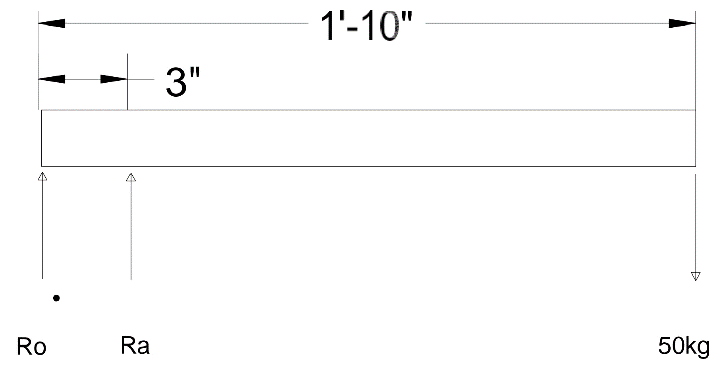 Design and Calculation :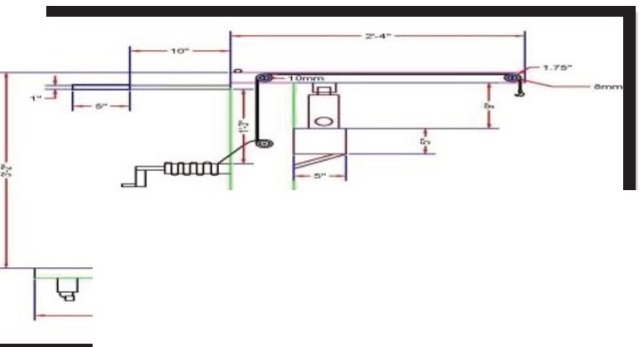 Calculation of floor load :-Floor load is a measure of pressure on the floor of truck. It isnecessary to avoid the catastrophic  failure.Total weight=50kg Length= 1OOcm= 1.00m Breadth=  56cm= 0.56mFloor load= total weight/total floor area= W I (l*b)= 50 I ( l.00*0.56) = 89.2870kg/m2 or 89.2870N 	= 7850 kg/cu mFORCES ON CYLINDER1.At middle position-Mo = 5000*560 - RA*77 = 0 RA= 36363.63 NReaction in the direction of cylinder will be given byR cylinder = RAR cylinder = 36363.63R cylinder = 36363.63 N Ro = 41363.63 NMass of the overhanging arm=Volume*Density=0.000291696*7850= 2.2898kgWeight of the overhanging arm=2.2898*9.81= 22.4630NForce On Part Two-Volume ofremaining  arm= L*B*H= 258*20*5 l.50= 265740cu mmAt upper position:.	= .000265740 cu mMo = 0	• Density of material used = 7850 kg/cu mMass of the remaining arm•  Mo = 5000*(560cos45) + RA* (77cos45)• RA = -36363.63 NReaction in the direction of cylinder will be given by= Volume*Density= 0.000265740*7850=2.08605kgWeight of remaining arm=.000265740*9.81=20.4642NR cylinder= RA(cos l5)	Force on part three-R cylinder= -35124.56 N	•	Volume of column = L*B*H=  1000*18820.527•	Ro = - 40124.56 N=18820527.60cumm= 0.018820527cu mCalculation For Crane Stability	•	Density of material used= 7850 kg/cumForces on part one-Load applied to the arm at the hook is 50kg i.e = 50*9.81=  490.5NVolume of overhanging arm= L*B*H= 283.2*20*5 l.50= 291696 cu mm= .000291696cumMass of the colum  = volume*Density= 0.018820527*7850= 147.77 kgWeight of the column = 147.77*9.81= 1449.3406740 NForce on part four-Volume of base = L*B*H	•	A = 319.30mm2= 620*20*5 l.50= 638600cu mm	•	But, A = (#/4) d2= 0.000638600 cu mDensity of material used= 7850 kg/cu mMass of the base= volume*Density•	319.30•	d =20.16mm= 0.0315*7850	•	Using cylinder of standard diameter,= 5.0130 kgWeight of the base= 5.0130*9.81Bore diameter =20mmForce on part five-= SO N	•	#  =  PIA(3.1415926)	Now, allowable tensile strength crall =Volume of base arm= L*B*H= 1000*20*5 l.50= 1030000.00 cu mmDensity of material used= 7850 kg/cuMass of the base arm= volume*Density=  8.085500 kgWeight of the base arm=   8.085500*9.81=79.3187 NSyt/ FOS=79.3187 NAllowable shear stress Tall = Ssy/ FOSSsy = Yield strength in shear of the cylinder material, N/mm2Tall = 0.5Syt/ FOS = 0.5*250/1.5=  83.33 N/mm2DESIGN OF CYLINDERAssuming the internal pressure,•	(Pi)= 110 N/mm2Material used for cylinder is Mild steel =226Yield strength of mild steel = 250 N/mm2Ultimate tensile strength of mild steel= 410 N/mm2Factor of safety = 1.5 (assumed)Pi= FIAA = F/Pi•	= 35124/110CONCLUSION :The aim of our project was to build a fully functional HYDRAULIC         FLOOR        CRANEmechanism which is capable of lifting load up to 50 kg with the hook and pulley system and a load of 105+ kg from the hook attached to the horizontal arm . We accurately achieved our first goal of lifting the load from both the hooks and 360° rotary motion of the vertical column as well as up and down movement of the horizontal arm.We feel that our  design  and fabrication was a great success both in terms of strength and stiffness. Our project weighed 60kg  which  is capable of lifting load up to 150kg using hydraulic powerFeatures :Overload safetyLifting/lowering  speed controlPosition holding by check valveHydro-mechanical lockHose burst safety valvesElectrical safety interlocksSimple to use and maintainCompact  structureReferences :[1]. Arun Kumar N., Srinivasan V., Krishna Kumar P., Analysing the strength of unidirectional fibre orientations under transverse static load, International Journal of Applied Engineering Research, v-9, i-22, pp7749-7754, 2014. [2]. Srinivasan V., Analysis of static and dynamic load on hydrostatic bearing with variable viscosity and pressure, Indian Journal of Science and Technology, v-6, i-SUPPL.6, pp-4777-4782, 2013. [3]. Srinivasan V., Optimizing air traffic conflict and congestion using genetic algorithm, Middle - East Journal of Scientific Research, v-20, i-4, pp-456-461, 2014. [4]. Praveen R., Achudhan M., Optimization of jute composite as a noise retardant material, International Journal of Applied Engineering Research, v-9, i-22, pp7627-7632, 2014. [5]. Raja Kumar G., Achudhan M., Srinivasa Rao G., Studies on corrosion behaviour of borated stainless steel (304B) welds, International Journal of Applied Engineering Research, v-9, i-22, pp-7767-7772, 2014. [6]. Ganeshram V., Achudhan M., Design and moldflow analysis of piston cooling nozzle in automobiles, Indian Journal of Science and Technology, v-6, i-SUPPL.6, pp-4808-4813, 2013. [7]. Ganeshram V., Achudhan M., Synthesis and characterization of phenol formaldehyde resin as a binder used for coated abrasives, Indian Journal of Science and Technology, v-6, i-SUPPL.6, pp-4814-4823, 2013. [8]. Achudhan M., Prem Jayakumar M., Mathematical modeling and control of an electricallyheated catalyst, International Journal of Applied Engineering Research, v-9, i-23, pp-23013-, 2014. [9]. Anbazhagan R., Satheesh B., Gopalakrishnan K., Mathematical modeling and simulation of modern cars in the role of stability analysis, Indian Journal of Science and Technology, v-6, i-SUPPL5, pp-4633-4641, 2013. [10]. Udayakumar R., Kaliyamurthie K.P., Khanaa, Thooyamani K.P., Data mining a boon: Predictive system for university topper women in academia, World Applied Sciences Journal, v-29, i-14, pp-86-90, 2014. [11]. Kaliyamurthie K.P., Parameswari D., Udayakumar R., QOS aware privacy preserving location monitoring in wireless sensor network, Indian Journal of Science and Technology, v-6, i-SUPPL5, pp-4648-4652, 2013. [12]. Kumar J., Sathish Kumar K., Dayakar P., Effect of microsilica on high strength concrete, International Journal of Applied Engineering Research, v-9, i-22, pp5427-5432, 2014. [13]. Dayakar P., Vijay Ruthrapathi G., Prakesh J., Management of bio-medical waste, International Journal of Applied Engineering Research, v-9, i-22, pp-5518- 5526, 2014.[14]. RK Rajpoot- Machine Component & Design[15] Nitin Sawarkar, K.S. Zakiuddin, "Analysis Of Three Jaw Type Flexible Clutch", Zeichen Journa, Vol. 6, Issue 11, Pg. 180-188, Dec 2020.[16] Nitin Sawarkar, Lokesh D. Mankar, Dr .Bharat Chede, Swapnil Choudhary “Investigation of Pipe Inspection Robot by using Commercial Package”, Turkish Journal of Computer and Mathematics Education (TURCOMAT) ,Vol. no. 12, Issue 13, Pg.2264-2269, June 2021